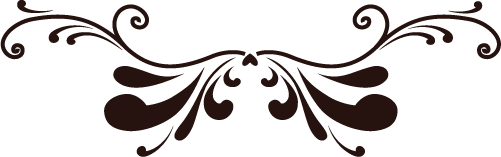 คำชี้แจง  แบบฟอร์มฉบับนี้ มี 3 ส่วน ได้แก่ ข้อมูลพื้นฐาน ข้อมูลที่เกี่ยวข้องกับการ Reprofiling
 สถาบันอุดมศึกษา และข้อมูลแผนงาน/กิจกรรม/โครงการตามพันธกิจเพื่อขับเคลื่อนการดำเนินงาน    ตามนโยบายการ Reprofiling สถาบันอุดมศึกษา ดังนี้  	      ข้อมูลพื้นฐาน ประกอบด้วย1.ชื่อสถาบัน :	ภาษาไทย : ……………………………………………………………………………………………….…..……………….	ภาษาอังกฤษ : ……………………………………………………………………………………………………………….2. ประเภทสถาบัน : 		สถาบันอุดมศึกษาในสังกัดของรัฐ โดยคาดว่า			   ยังคงสถานะเดิมภายใน 15 ปี (2559-2574)      อยู่ระหว่างการศึกษาเตรียมการ จัดทำ และรับฟังความคิดเห็น หรือพิจารณา
 	   ร่าง พ.ร.บ.สถาบันอุดมศึกษาในกำกับ โดยคาดว่าจะเปลี่ยนสถานะภายใน 	   ปี พ.ศ. .... (โปรดระบุ)		สถาบันอุดมศึกษาในกำกับของรัฐ3. สถานที่หรือพื้นที่ตั้ง3.1 สถานที่/พื้นที่หลัก : ………………………………………………………………………………………………….      ……………………………………………………………………………………………..……………………………….      …………………………………………………………………………………………………………..………………….3.2 วิทยาเขต : ……………………………………………………………………………………………………………….      ……………………………………………………………………………………………………………………………….      ……………………………………………………………………………………………………………………………….4. ปรัชญา :  .……………………………………………………………………………………………………………………………….	     ……………………………………………………………………………………………………………………………….	5. ปณิธาน : ……………………………………………………………………………………………………………………………….               ……………………………………………………………….……………………………………………………………….6.โครงสร้างองค์กร-แผนผังโครงสร้างองค์กร-7.โครงสร้างการบริหารงาน-แผนผังโครงสร้างการบริหารงาน-		        ข้อมูลที่เกี่ยวข้องกับการ Reprofile สถาบันอุดมศึกษา 1. เหตุผล/ความจำเป็นในการ Reprofile 	 1) ..........................................................................................................................................	 2) ..........................................................................................................................................	     3) ..........................................................................................................................................	2.ลักษณะการตอบสนองเพื่อผลักดันนโยบายการ Reprofile (โปรดเลือกโดยเรียงลำดับตามความสำคัญ 3 ลำดับแรก) 	          Problem Based Project  BasedArea Based	InternationalAseanอื่นๆ (โปรดระบุ) ..........................................................................................	3.พื้นที่ให้บริการ/ชุมชน/ท้องถิ่น ที่สถาบันอุดมศึกษาต้องการลงไปช่วยพัฒนา และเรื่องที่ต้องการพัฒนา	1) ...................................................................................................................................................	2) ..................................................................................................................................................	3) ..................................................................................................................................................4.กำหนดจุดเด่น/ความเชี่ยวชาญของสถาบันอุดมศึกษา (เพียง 3 สาขาวิชา โดยเรียงลำดับตามความสำคัญ)   4.1 ด้านการเรียนการสอน 	1) ......................................................................................................................................................	2) ......................................................................................................................................................	3) ...................................................................................................................................................... 4.2 ด้านการวิจัย	1) .....................................................................................................................................................	2) ......................................................................................................................................................	3) ......................................................................................................................................................   4.3 ด้านการบริการวิชาการ	1) ......................................................................................................................................................	2) ......................................................................................................................................................	3) ......................................................................................................................................................  4.4 ด้านการทำนุบำรุงศิลปวัฒนธรรม 	1) ......................................................................................................................................................	2) ......................................................................................................................................................	3) ......................................................................................................................................................5. ข้อมูลที่เกี่ยวข้องของสถาบันอุดมศึกษา  Profile (ก่อน พ.ศ.2559)/ หลัง Reprofile (พ.ศ.2574)	5.1 ข้อมูลทั่วไป5.2 จำนวนคณะ/สาชาวิชาที่เปิดดำเนินการ 5.3 จำนวนหลักสูตรที่เปิดดำเนินการ :     1) หลักสูตรภาษาไทย2) หลักสูตรที่จัดการเรียนการสอนเป็นภาษาต่างประเทศ เช่น หลักสูตรนานาชาติ หลักสูตรสองภาษา ฯลฯ5.4 จำนวนอาจารย์ประจำ5.5 จำนวนนักศึกษาปัจจุบัน (ปีการศึกษา 2558) เทียบกับเป้าหมายการรับนักศึกษาในอีก 15 ปีข้างหน้า (ปีการศึกษา 2573)   	     1) นักศึกษาไทย2) นักศึกษาต่างชาติ5.6 สัดส่วนเงินงบประมาณแผ่นดิน : เงินรายได้	5.7 สัดส่วนผลงานวิจัยเชิงพาณิชย์ : งานวิจัยสายรับใช้สังคม ข้อมูลแผนงาน/กิจกรรม/โครงการตามพันธกิจเพื่อขับเคลื่อนการดำเนินงานตามนโยบายการ Reprofiling สถาบันอุดมศึกษา 1. แผนงาน/กิจกรรม/โครงการที่เกี่ยวข้องกับการพัฒนาบุคลากร1) ....................................................................................................	2) ....................................................................................................	3) ....................................................................................................2. แผนงาน/กิจกรรม/โครงการที่เกี่ยวข้องกับการผลิตบัณฑิต 1) ...................................................................................................	2) ....................................................................................................	3) ....................................................................................................3. แผนงาน/กิจกรรม/โครงการที่เกี่ยวข้องกับการพัฒนางานวิจัย1) ....................................................................................................	2) ....................................................................................................		3) ....................................................................................................4. แผนงาน/กิจกรรม/โครงการที่เกี่ยวข้องกับการพัฒนางานบริการวิชาการให้กับชุมชน/ท้องถิ่น 	1) ....................................................................................................	2) ....................................................................................................	3) ....................................................................................................5. แผนงาน/กิจกรรม/โครงการที่เกี่ยวข้องกับการพัฒนางานด้านการทำนุบำรุงศิลปวัฒนธรรม1) ....................................................................................................	2) ....................................................................................................		3) ....................................................................................................6. แผนงาน/กิจกรรม/โครงการที่เกี่ยวข้องกับการจัดหาทรัพยากรจากภายนอก1) ....................................................................................................	2) ....................................................................................................	3) ....................................................................................................7. แผนงาน/กิจกรรม/โครงการที่เกี่ยวข้องกับการสร้างความร่วมมือกับหน่วยงานอื่น (ในระดับพื้นที่/ชุมชน/   ประเทศ/นานาชาติ)1) ....................................................................................................	2) ....................................................................................................		3) ....................................................................................................ขอขอบคุณที่ให้ความร่วมมือในการกรอกแบบฟอร์มกรุณาส่งคืนสำนักนโยบายและแผนการอุดมศึกษา สกอ. ภายในวันที่ ... .........  2559หัวข้อProfile (ก่อน พ.ศ.2559)หลัง Reprofile (พ.ศ.2574)วิสัยทัศน์ พันธกิจเป้าประสงค์ยุทธศาสตร์อัตลักษณ์จุดเน้น/ความเชี่ยวชาญพื้นที่ให้บริการระดับการศึกษาProfile (ก่อน พ.ศ.2559)Profile (ก่อน พ.ศ.2559)Profile (ก่อน พ.ศ.2559)หลัง Reprofile (พ.ศ.2574)หลัง Reprofile (พ.ศ.2574)หลัง Reprofile (พ.ศ.2574)หมายเหตุระดับการศึกษากลุ่ม SSHกลุ่ม ST กลุ่ม HSกลุ่ม SSHกลุ่ม ST กลุ่ม HSหมายเหตุต่ำกว่าปริญญาตรีปริญญาตรีปริญญาโทปริญญาเอกรวมระดับการศึกษาProfile (ก่อน พ.ศ.2559)Profile (ก่อน พ.ศ.2559)Profile (ก่อน พ.ศ.2559)หลัง Reprofile (พ.ศ.2574)หลัง Reprofile (พ.ศ.2574)หลัง Reprofile (พ.ศ.2574)หมายเหตุระดับการศึกษากลุ่ม SSHกลุ่ม ST กลุ่ม HSกลุ่ม SSHกลุ่ม ST กลุ่ม HSหมายเหตุต่ำกว่าปริญญาตรีปริญญาตรีปริญญาโทปริญญาเอกรวมระดับการศึกษา Profile (ก่อน พ.ศ.2559) Profile (ก่อน พ.ศ.2559) Profile (ก่อน พ.ศ.2559)หลัง Reprofile (พ.ศ.2574)หลัง Reprofile (พ.ศ.2574)หลัง Reprofile (พ.ศ.2574)หมายเหตุระดับการศึกษากลุ่ม SSHกลุ่ม ST กลุ่ม HSกลุ่ม SSHกลุ่ม ST กลุ่ม HSหมายเหตุต่ำกว่าปริญญาตรีปริญญาตรีปริญญาโทปริญญาเอกรวมคณะสาขาวิชา/ศูนย์/สำนักจำนวนอาจารย์ประจำ จำแนกตามคุณวุฒิและตำแหน่งทางวิชาการ (คน)จำนวนอาจารย์ประจำ จำแนกตามคุณวุฒิและตำแหน่งทางวิชาการ (คน)จำนวนอาจารย์ประจำ จำแนกตามคุณวุฒิและตำแหน่งทางวิชาการ (คน)จำนวนอาจารย์ประจำ จำแนกตามคุณวุฒิและตำแหน่งทางวิชาการ (คน)จำนวนอาจารย์ประจำ จำแนกตามคุณวุฒิและตำแหน่งทางวิชาการ (คน)จำนวนอาจารย์ประจำ จำแนกตามคุณวุฒิและตำแหน่งทางวิชาการ (คน)จำนวนอาจารย์ประจำ จำแนกตามคุณวุฒิและตำแหน่งทางวิชาการ (คน)จำนวนอาจารย์ประจำ จำแนกตามคุณวุฒิและตำแหน่งทางวิชาการ (คน)จำนวนอาจารย์ประจำ จำแนกตามคุณวุฒิและตำแหน่งทางวิชาการ (คน)จำนวนอาจารย์ประจำ จำแนกตามคุณวุฒิและตำแหน่งทางวิชาการ (คน)จำนวนอาจารย์ประจำ จำแนกตามคุณวุฒิและตำแหน่งทางวิชาการ (คน)จำนวนอาจารย์ประจำ จำแนกตามคุณวุฒิและตำแหน่งทางวิชาการ (คน)จำนวนอาจารย์ประจำ จำแนกตามคุณวุฒิและตำแหน่งทางวิชาการ (คน)จำนวนอาจารย์ประจำ จำแนกตามคุณวุฒิและตำแหน่งทางวิชาการ (คน)จำนวนอาจารย์ประจำ จำแนกตามคุณวุฒิและตำแหน่งทางวิชาการ (คน)จำนวนอาจารย์ประจำ จำแนกตามคุณวุฒิและตำแหน่งทางวิชาการ (คน)จำนวนบัณฑิต(คน)คณะสาขาวิชา/ศูนย์/สำนักป.ตรีป.ตรีป.ตรีป.ตรีป.โทป.โทป.โทป.โทป.เอกป.เอกป.เอกป.เอกรวมรวมรวมรวมจำนวนบัณฑิต(คน)คณะสาขาวิชา/ศูนย์/สำนักอ.ผศ.รศ.ศ.อ.ผศ.รศ.ศ.อ.ผศ.รศ.ศ.อ.ผศ.รศ.ศ.จำนวนบัณฑิต(คน)1.1.1 ..........1.2 ......2.2.1 ...........2.2 ......3.3.1 ...........3.2 ......4......4.1 ......4......4.2 ......5......5.1 .......5......5.2 .......รวมรวมระดับการศึกษา   Profile (ก่อนปีการศึกษา 2558)   Profile (ก่อนปีการศึกษา 2558)   Profile (ก่อนปีการศึกษา 2558)หลัง Reprofile (ปีการศึกษา 2573)หลัง Reprofile (ปีการศึกษา 2573)หลัง Reprofile (ปีการศึกษา 2573)หมายเหตุระดับการศึกษากลุ่ม SSHกลุ่ม ST กลุ่ม HSกลุ่ม SSHกลุ่ม ST กลุ่ม HSหมายเหตุต่ำกว่าปริญญาตรีปริญญาตรีปริญญาโทปริญญาเอกรวมระดับการศึกษา  Profile (ก่อนปีการศึกษา 2558)  Profile (ก่อนปีการศึกษา 2558)  Profile (ก่อนปีการศึกษา 2558) หลัง Reprofile (ปีการศึกษา 2573) หลัง Reprofile (ปีการศึกษา 2573) หลัง Reprofile (ปีการศึกษา 2573)หมายเหตุระดับการศึกษากลุ่ม SSHกลุ่ม ST กลุ่ม HSกลุ่ม SSHกลุ่ม ST กลุ่ม HSหมายเหตุต่ำกว่าปริญญาตรีปริญญาตรีปริญญาโทปริญญาเอกรวมพันธกิจProfile (ก่อน พ.ศ.2559)Profile (ก่อน พ.ศ.2559)Profile (ก่อน พ.ศ.2559)Profile (ก่อน พ.ศ.2559)หลัง Reprofile (พ.ศ.2574)หลัง Reprofile (พ.ศ.2574)หลัง Reprofile (พ.ศ.2574)หลัง Reprofile (พ.ศ.2574)พันธกิจประเภทงบประมาณประเภทงบประมาณรวมร้อยละประเภทงบประมาณประเภทงบประมาณรวมร้อยละพันธกิจงบประมาณแผ่นดินเงินรายได้รวมร้อยละงบประมาณแผ่นดินเงินร0ายได้รวมร้อยละ1. การผลิตบัณฑิต2. การวิจัย3. การบริการวิชาการ4. การทำนุบำรุง   ศิลปวัฒนธรรมรวมระดับการศึกษาProfile (ก่อน พ.ศ.2559)Profile (ก่อน พ.ศ.2559)Profile (ก่อน พ.ศ.2559)หลัง Reprofile (พ.ศ.2574)หลัง Reprofile (พ.ศ.2574)หลัง Reprofile (พ.ศ.2574)ระดับการศึกษากลุ่ม SSHกลุ่ม ST กลุ่ม HSกลุ่ม SSHกลุ่ม ST กลุ่ม HSผลงานวิจัยเชิงพาณิชย์ผลงานวิจัยสายรับใช้สังคมอื่นๆรวม